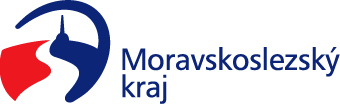 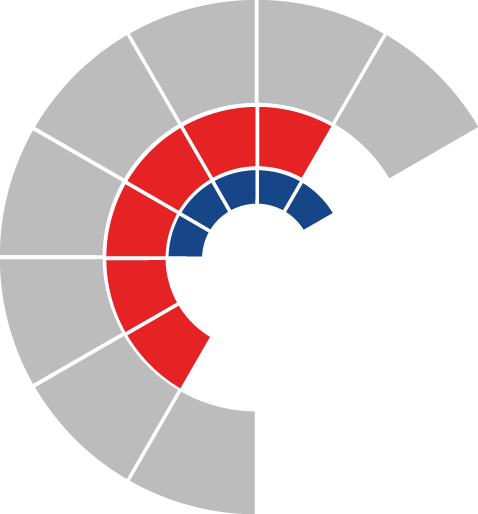 						Výbor pro dopravu zastupitelstva kraje 										 Výpis z usneseníČíslo jednání:	VD7		Datum konání:	2.12.2021Číslo usnesení: 7/51Výbor pro dopravu zastupitelstva kraje1.bere na vědomí žádost obce Ostravice o poskytnutí dotace z rozpočtu Moravskoslezského kraje na projekt „Rekonstrukce Bezručova mostu v Ostravici“, dle přílohy č. 1 předloženého materiálu Za správnost vyhotovení:Ing. Natálie Kapcalová, v.r.V Ostravě dne 2.12.2021Ing. Vladimír Návrat, v.r.předseda výboru pro dopravu